EL  H. CONGRESODEL  ESTADO  LIBRE  Y SOBERANO DE  NUEVO  LEÓN, LXXIV  LEGISLATURA,EN  USO  DE LAS  FACULTADES QUE  LE CONCEDE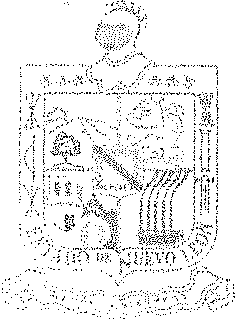 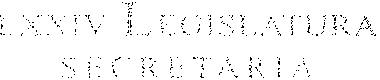 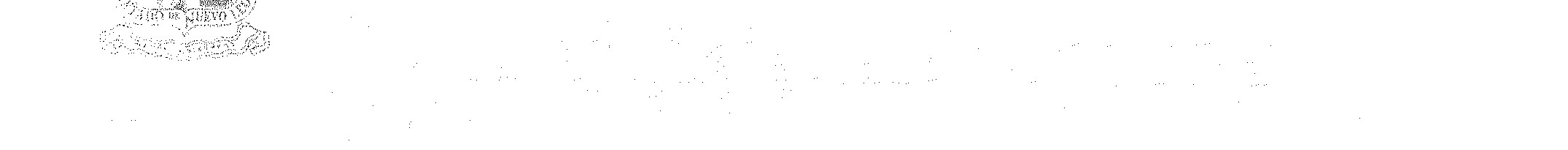 H. Co"-!GRFSO  DEL EsTAoEL  ARTÍCULO  63,  DE· LA  CONSTITUCIÓN  POLÍTICA  LOCAL,   EXPIDE  El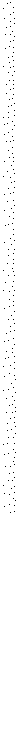 nr:  Nurvo LEóN      SIGUIENTE:ACUERDO NÚM ......  177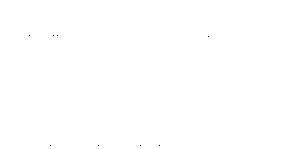 Artículo  Primero.-  Se  tiene  por  recibido  y  analizado   en  tiempo   y  forma  el Informe del  Resultado  de la Cuenta  Pública  2013 del  Municipio de  Monterrey,  Nuevo León.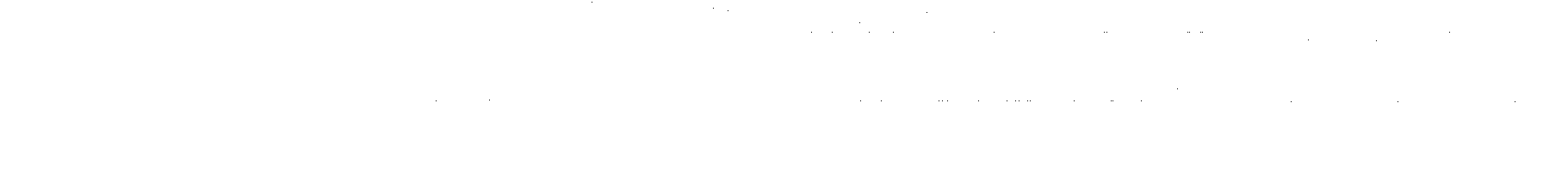 Artículo Segundo.-  En cumplimiento  de lo  señalado  en el Artículo  63 fracción XIII  de  la  Constitución  Política  del  Estado  de  Nuevo  León,  y  demás  disposiciones legales  aplicables,  se  rechaza  la  Cuenta  Pública  2013  del  Municipio  de  Monterrey, Nuevo León.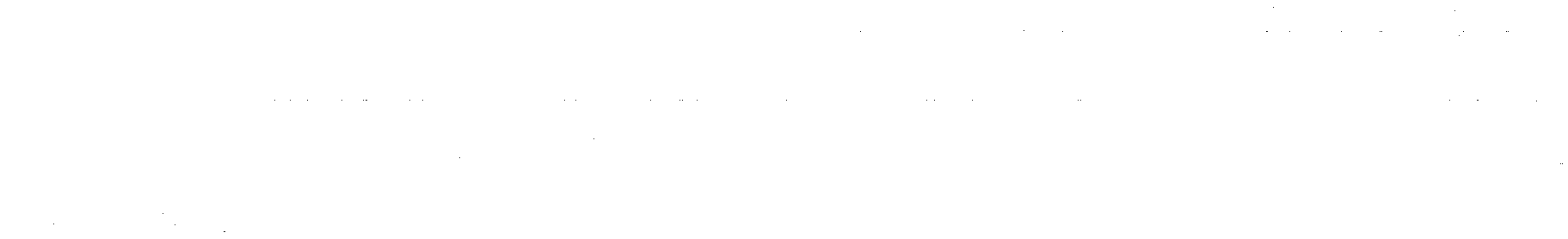 Artículo Tercero.-  Se  instruye  a  la  Auditoria  Superior  del  Estado  de  Nuevo León, para que continúe  con el trámite de los procedimientos para el fincamiento  de las responsabilidades a que  haya lugar,  en los  términos  del Artículo  51 y demás  relativos de la Ley de Fiscalización Superior del Estado de Nuevo León, así mismo informe en su oportunidad  a este H. Congreso del Estado.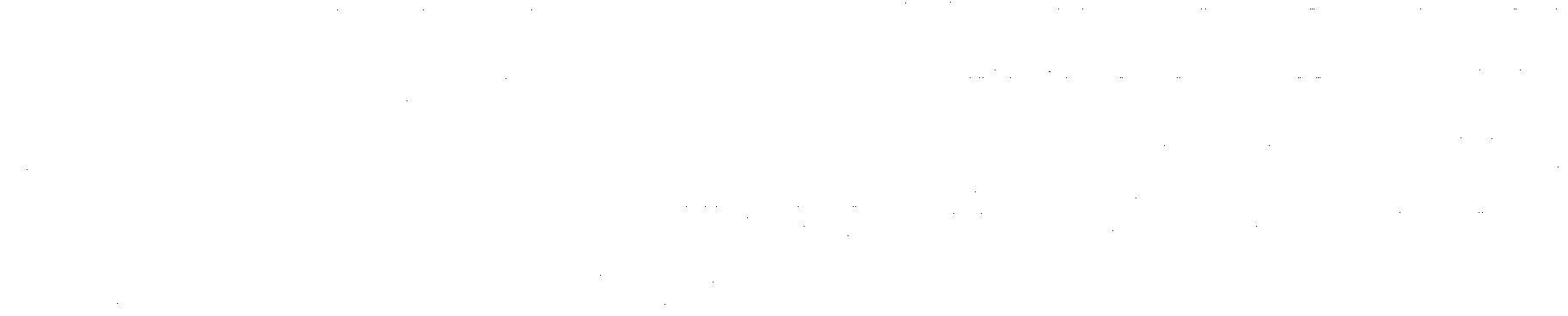 Artículo Cuarto.-  Remítase  copia a la  Auditoria  Superior  del  Estado de Nuevo León y al Municipio  de Monterrey,  Nuevo León, para su conocimiento y efectos  legales a que haya lugar.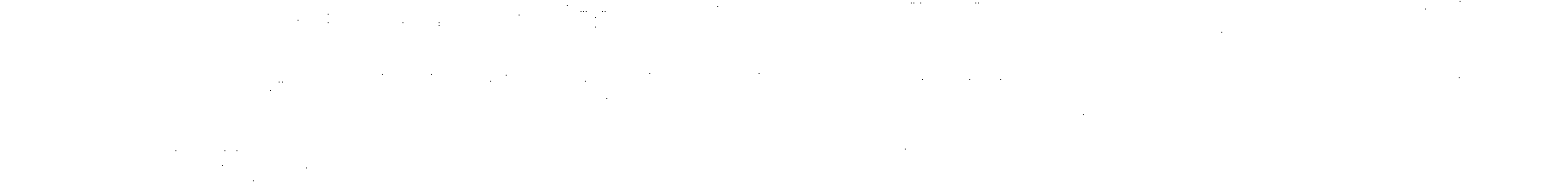 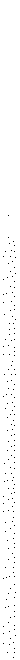 Acuerdo  Núm. 177 expedido  por la  LXXIV Legislatura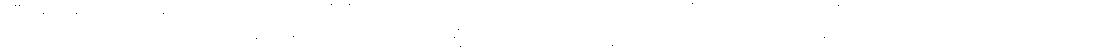 Monterrey, Nuevo León - Viernes - 2 de Septiembre de 2016                    11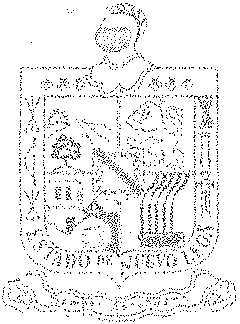 11 ..     (�ONGR.ESO  Df::L  .ESTADO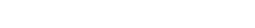 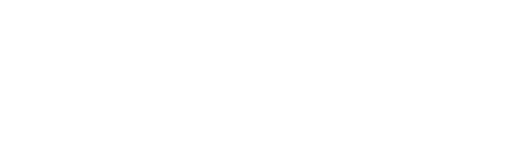 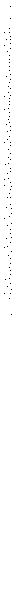 DE  1"1tIF\/O   LEc)N­LXXIV  LECiISLATtTR/\SEC'RETAR!/\Por lo  tanto  envíese  al Ejecutivo  del Estado  para  su publicación  en el Periódico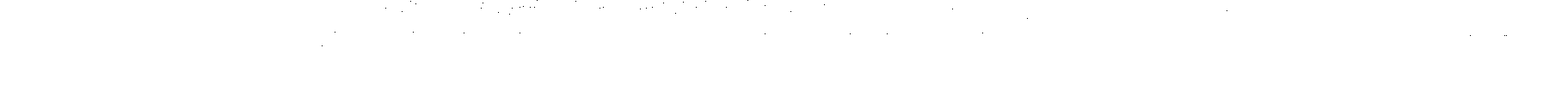 Oficial del Estado.Dado en el Salón de Sesiones  del H. Congreso del Estado  Libre y Soberano  de Nuevo  León, en Monterrey,  su Capital a los veinticuatro  días del mes  de agosto de dos mil dieciséis.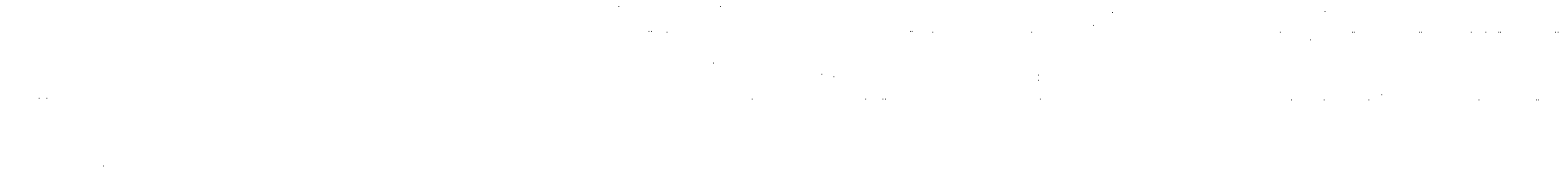 PRESIDENTE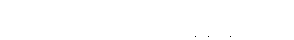 SEGUNDA SECRETARIA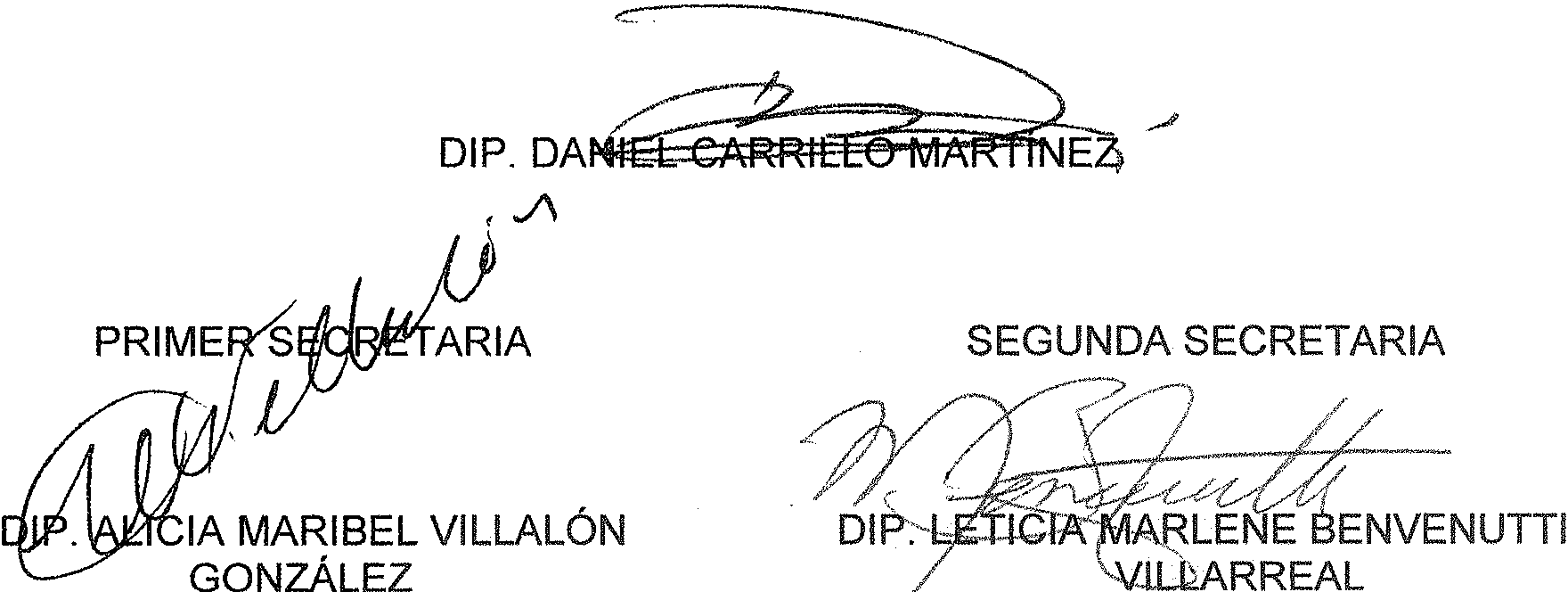 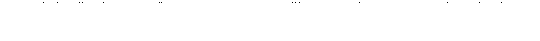 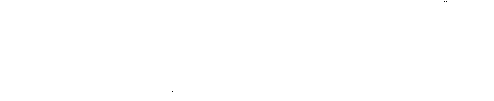 IA MARIBEL VILLALÓN GONZÁLEZAcuerdo  Núm. 177 expedido  por la LXXIV Legislatura                                                          2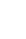 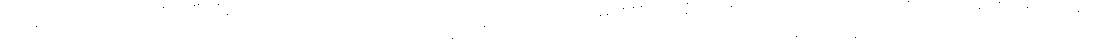 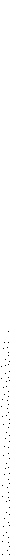 12          Monterrey, Nuevo León - Viernes - 2 de Septiembre de 2016